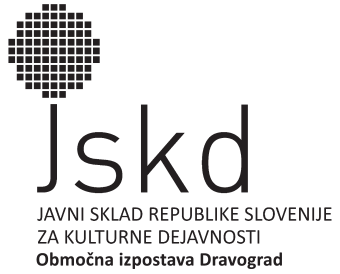 PODATKI O SLUŠATELJU:Ime in priimek: ___________________________________________________________________Poštni naslov:_______________________________________________________________Dan, mesec in leto rojstva: ________________________________________Poklic: ________________________________________Telefon/GSM: ________________________________________ E-pošta: ________________________________________PLAČNIK ŠOLNINE:Naziv:_____________________________________________________________________Popolni naslov: ________________________________________________________________________________Telefon:__________________________________Faks: ____________________________________Ali ste zavezanec za DDV (obkrožite): DA      NE Davčna številka: _________________________Podatki o vaši glasbeni izobrazbi, zborovski aktivnosti oz. katere zbore vodite: ____________________________________________________________________________________________________________________________________________________________________________________________________________________________________________________________________________________________________________Glasbena praksa: Pevec v zboru:  DA    NE  (koliko let?___)Inštrumentalist:   DA  NE  (koliko let?___)Korepetitor:   koliko let?______Zborovodja :  koliko let?______otroški, mladinski, odrasli zbor   (obkrožite)Podpis plačnika oz. odgovorne osebe:                       Žig                      _____________________________________V/Na _________________________________, dne ____________________________________Prijavnico po potrebi lahko kopirate. Izpolnjeno pošljite na naslov:, Bukovje 13, 2370 Dravogradali po E-pošti: oi.dravograd@jskd.siRok prijave: 20. oktober 2013